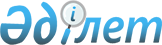 Об утверждении Порядка применения уполномоченными органами государств - членов Евразийского экономического союза мер по приостановлению или запрету применения медицинских изделий, представляющих опасность для жизни и (или) здоровья людей, недоброкачественных, контрафактных или фальсифицированных медицинских изделий и изъятию их из обращения на территориях государств - членов Евразийского экономического союзаРешение Совета Евразийской экономической комиссии от 21 декабря 2016 года № 141

      В соответствии со статьей 31 Договора о Евразийском экономическом союзе от 29 мая 2014 года, пунктом 3 статьи 8 Соглашения о единых принципах и правилах обращения медицинских изделий (изделий медицинского назначения и медицинской техники) в рамках Евразийского экономического союза от 23 декабря 2014 года, пунктом 93 приложения № 1 к Регламенту работы Евразийской экономической комиссии, утвержденному Решением Высшего Евразийского экономического совета от 23 декабря 2014 г. № 98, и в целях исполнения Решения Высшего Евразийского экономического совета от 23 декабря 2014 г. № 109 «О реализации Соглашения о единых принципах и правилах обращения медицинских изделий (изделий медицинского назначения и медицинской техники) в рамках Евразийского экономического союза» Совет Евразийской экономической комиссии решил:



      1. Утвердить прилагаемый Порядок применения уполномоченными органами государств – членов Евразийского экономического союза мер по приостановлению или запрету применения медицинских изделий, представляющих опасность для жизни и (или) здоровья людей, недоброкачественных, контрафактных или фальсифицированных медицинских изделий и изъятию их из обращения на территориях государств – членов Евразийского экономического союза.



      2. Настоящее Решение вступает в силу по истечении 10 календарных дней с даты вступления в силу Протокола, подписанного 2 декабря 2015 г., о присоединении Республики Армения к Соглашению о единых принципах и правилах обращения медицинских изделий (изделий медицинского назначения и медицинской техники) в рамках Евразийского экономического союза от 23 декабря 2014 года, но не ранее чем по истечении 10 календарных дней с даты официального опубликования настоящего Решения. Члены Совета Евразийской экономической комиссии: 

УТВЕРЖДЕН              

Решением Совета           

Евразийской экономической комиссии

от 21 декабря 2016 г. № 141     

ПОРЯДОК

применения уполномоченными органами государств – членов

Евразийского экономического союза мер по приостановлению 

или запрету применения медицинских изделий, представляющих

опасность для жизни и (или) здоровья людей,

недоброкачественных, контрафактных или фальсифицированных

медицинских изделий и изъятию их из обращения на территориях

государств – членов Евразийского экономического союза

      1. Настоящий Порядок разработан в целях реализации статьей 31 Договора о Евразийском экономическом союзе от 29 мая 2014 года и пунктом 3 статьи 8 Соглашения о единых принципах и правилах обращения медицинских изделий (изделий медицинского назначения и медицинской техники) в рамках Евразийского экономического союза от 23 декабря 2014 года (далее – Соглашение) и устанавливает правила принятия уполномоченными органами государств – членов Евразийского экономического союза (далее соответственно – государства-члены, Союз) мер по приостановлению или запрету применения медицинских изделий, представляющих опасность для жизни и (или) здоровья людей, недоброкачественных, контрафактных или фальсифицированных медицинских изделий, а также изъятия их из обращения на территориях государств-членов.



      2. Для целей настоящего Порядка используются понятия, которые означают следующее: 



      «контрафактное медицинское изделие» – медицинское изделие, выпущенное или находящееся в обращении с нарушением требований законодательства государства – члена Евразийского экономического союза в области интеллектуальной собственности;



      «недоброкачественное медицинское изделие» – медицинское изделие, которое не соответствует общим требованиям безопасности и эффективности медицинских изделий, требованиям к их маркировке, технической и эксплуатационной документации на них и не может быть безопасно использовано по назначению, установленному производителем;



      «фальсифицированное медицинское изделие» – медицинское изделие, умышленно сопровождаемое ложной информацией о его составе, характеристиках и (или) производителе.



      3. Уполномоченный орган государства-члена принимает решение о приостановлении или запрете применения и изъятии из обращения на территории своего государства медицинского изделия, представляющего опасность для жизни и (или) здоровья людей, недоброкачественного, контрафактного или фальсифицированного медицинского изделия на основании результатов, полученных в ходе осуществления государственного контроля (надзора) в сфере обращения медицинских изделий или выявленных в рамках мониторинга безопасности, качества и эффективности медицинских изделий, осуществляемого в соответствии с Правилами проведения мониторинга безопасности, качества и эффективности медицинских изделий, утвержденными Решением Коллегии Евразийской экономической комиссии от 22 декабря 2015 г. № 174.



      4. Срок, на который приостанавливается применение медицинского изделия, не должен превышать 180 календарных дней со дня принятия соответствующего решения. Указанный срок может быть продлен уполномоченным органом государства-члена в случае необходимости проведения дополнительной экспертизы безопасности, качества и эффективности медицинского изделия в связи с выявленными негативными последствиями его применения на период проведения такой экспертизы.



      5. Приостановление применения медицинского изделия может осуществляться уполномоченным органом государства-члена на основании представленного производителем медицинского изделия или его уполномоченным представителем заявления (с обоснованием) на срок, указанный в заявлении.



      6. Уполномоченный орган государства-члена в течение 1 рабочего дня со дня принятия решения о приостановлении применения медицинского изделия либо о продлении срока приостановления применения медицинского изделия размещает его на своем официальном сайте в информационно-телекоммуникационной сети «Интернет».

      Уполномоченный орган государства-члена в течение 3 рабочих дней со дня принятия решения о приостановлении применения медицинского изделия либо о продлении срока приостановления применения медицинского изделия уведомляет производителя медицинского изделия или его уполномоченного представителя заказным почтовым отправлением с уведомлением о вручении, или в форме электронного документа, подписанного электронной подписью, или в электронной форме по телекоммуникационным каналам связи о принятом решении с указанием причин и срока приостановления применения медицинского изделия, а также о необходимости устранения производителем или его уполномоченным представителем обстоятельств, повлекших приостановление применения медицинского изделия. К уведомлению прилагаются копии соответствующих экспертных заключений.



      7. Уполномоченный орган государства-члена принимает решение о возобновлении применения медицинского изделия в случае, если факты и обстоятельства, послужившие основанием для принятия решения о приостановлении применения этого медицинского изделия, не подтверждены результатами, полученными в ходе проведения исследований (испытаний) образцов медицинского изделия, и уведомляет о принятом решении производителя или его уполномоченного представителя.



      8. В случае неустранения производителем или его уполномоченным представителем в установленный уполномоченным органом государства-члена срок обстоятельств, послуживших основанием для принятия решения о приостановлении применения медицинского изделия, уполномоченный орган государства-члена принимает решение о запрете применения медицинского изделия и изъятии его из обращения на территории государства-члена.



      9. Уполномоченный орган государства-члена в случае выявления в обращении на территории своего государства контрафактного или фальсифицированного медицинского изделия проводит следующие мероприятия:

      а) в течение 5 рабочих дней со дня установления данного факта уведомляет владельца (поставщика и (или) продавца) медицинского изделия о необходимости представления в уполномоченный орган государства-члена медицинского изделия (по возможности) и документации, позволяющей идентифицировать медицинское изделие, и (или) обеспечения необходимых условий для идентификации медицинского изделия уполномоченным органом государства-члена;

      б) проводит идентификацию медицинского изделия  в соответствии с его маркировкой, упаковкой и документацией, позволяющей идентифицировать медицинское изделие, в том числе по следующим признакам:

      наименование и место нахождения производителя, страна происхождения, включая адрес места производства медицинского изделия;

      наименование медицинского изделия;

      дата изготовления и срок годности (срок службы);

      номер партии (серии, лота);

      условия хранения (эксплуатации);

      маркировка специальным знаком обращения;

      сведения о регистрации в рамках Союза (номер и дата регистрационного удостоверения, наименование уполномоченного органа государства-члена, выдавшего регистрационное удостоверение);

      сведения о документе, устанавливающем требования к техническим характеристикам медицинского изделия (при наличии);

      в) принимает решение о запрете применения и изъятии из обращения на территории государства-члена контрафактного или фальсифицированного медицинского изделия.



      10. Уполномоченный орган государства-члена в течение 5 рабочих дней со дня выявления факта обращения на территории государства-члена медицинского изделия, представляющего опасность для жизни и (или) здоровья людей, недоброкачественного, контрафактного или фальсифицированного медицинского изделия уведомляет с использованием средств интегрированной информационной системы Союза уполномоченные органы других государств-членов и Евразийскую экономическую комиссию о причинах и сроках приостановления или запрета применения медицинского изделия и изъятия его из обращения на территории государства-члена.



      11. Уполномоченный орган государства-члена при необходимости направляет запрос с использованием средств интегрированной информационной системы Союза в уполномоченный орган другого государства-члена для получения дополнительных сведений, связанных с фактом выявления медицинского изделия, представляющего опасность для жизни и (или) здоровья людей, недоброкачественного, контрафактного или фальсифицированного медицинского изделия.

      Представление сведений на основании указанного запроса осуществляется уполномоченным органом государства-члена в срок, не превышающий 15 календарных дней с даты получения запроса.



      12. Контроль исполнения решений о приостановлении или запрете применения медицинского изделия и изъятии его из обращения на территории государства-члена осуществляется уполномоченным органом государства-члена в порядке, установленном законодательством государства-члена.
					© 2012. РГП на ПХВ «Институт законодательства и правовой информации Республики Казахстан» Министерства юстиции Республики Казахстан
				От Республики

Армения
От Республики

Беларусь
От Республики

Казахстан
От Кыргызской

Республики
От Российской

Федерации
В. Габриелян
В. Матюшевский
А. Мамин
О. Панкратов
И. Шувалов 
